„Dichtebestimmung von 5-Cent-Münzen”Materialien: 		1 Messzylinder  (50 mL), Zwanzig 5-Cent-Münzen, WaageChemikalien:		Wasser, LebensmittelfarbeDurchführung: 			Zwanzig 5-Cent-Münzen werden gewogen. Der Messzylinder wird mit 30 mL Wasser gefüllt. Anschließend werden die 5-Cent-Münzen in das Wasser gegeben.Beobachtung:			Nach Zugabe der Münzen steigt der Wasserstand von 30 mL auf 40 mL 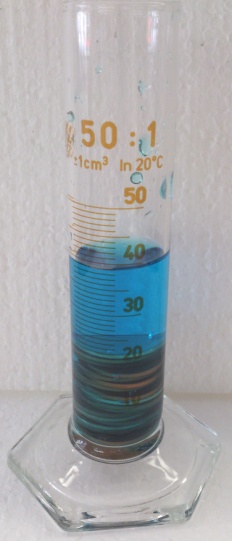 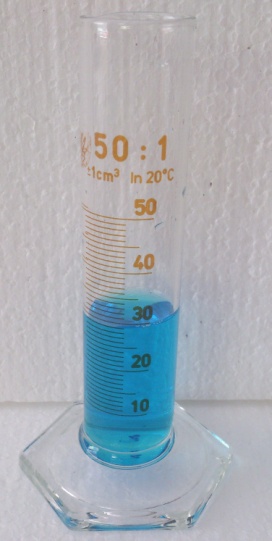 Abb. 2 -  Wasserstand im Messzylinder vor und nach Zugabe der 5-Cent-Münzen (Das   Wasser ist mit blauer Lebensmittelfarbe angefärbt worden).Deutung:		Aus der Differenz des Wasserstandes vor- und nach Zugabe der 5-Cent-Münzen lässt sich das Volumen der Münzen ermitteln. Zusammen mit dem zuvor bestimmten Gewicht, kann die Dichte berechnet werden.Entsorgung:	      Das Wasser wird im Ausguss entsorgt. Literatur:		Schmidkunz, H. (2011). Chemische Freihandversuche Band 1. Hallbergmoos: Aulis Verlag.